The Brentwood United Methodist Church Scholarship PhilosophyThe Brentwood United Methodist Church has a strong interest in supporting education and has established this scholarship program to achieve several desirable objectives.  This program provides deserving students with financial aid for higher education.  It is designed to encourage students to demonstrate our love, and to provide an ongoing spirit of giving to our church family.EligibilityTwo types of students are eligible to apply for the awards.  They are participants in the life of Brentwood United Methodist Church who are high school seniors or college seniors who are planning a career in a “caring or helping” profession.  (Medical, education, or biblical studies for example)AwardsEach year Brentwood United Methodist Church will award at least five $2,000 renewable scholarships.  One of the scholarships will be awarded to a college senior who plans on graduate work.  At least four of the scholarships will be awarded to high school seniors.  The scholarships will be applied to tuition, fees, books, and supplies required for course load at any accredited, nonprofit college or university in the United States.Winner SelectionA Selection Committee appointed by the Foundation Board will evaluate the applications and select the winners.  The selection of winners will be based on a combination of the applicants' academic records, standardized test results, extracurricular activities, and recommendations.  In evaluating applications, the committee will place special emphasis on the depth and breadth of an applicant's involvement in church and service activities, and the leadership demonstrated in those activities.Responsibilities of RecipientsRecipient responsibilities include enrolling as full-time undergraduates in the fall of the year in which the scholarships are awarded and continuing in school for the entire academic year without interruption, barring illness, emergency, or military service. Scholarship recipients are responsible for delivering their scholarship checks to the proper office at their institution.Payment of FundsChecks will be mailed to each recipient’s home address and will be made payable to the college or university only. Checks will be issued in August. QuestionsQuestions may be directed to Pat Ralls, patralls@comcast.net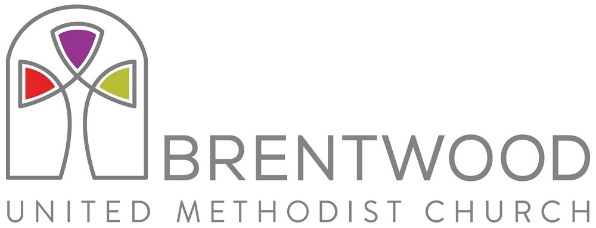 Brentwood United Methodist ChurchScholarship ProgramStudent Information:First ___________________________________MI _______ Last ____________________________________________Permanent Mailing Address ____________________________________________________ Apartment _____________City ____________________________________________________ State _________ ZIP _______________________ Date of Birth (MM/DD/YYYY)  _____ / _____ / ________ E-Mail ___________________________________________________Phone # (______) ________-_____________Are you a member of Brentwood United Methodist Church?________________If “Yes”, indicate the date you became a member. Month__________ Year____________If “No”, indicate the date you became involved in the life of the church. 	Month_____________ Year_______________Parent Information: Parent First Name _________________________________ Parent Last Name__________________________________Parent Address (if different from above)________________________________City_________________State___________High School Information:High School Name ________________________________________ City ________________________ State ________Academic Information:Please provide your HIGH SCHOOL information in the boxes below.All applicants must indicate Fall Class Level and Major. Current college seniors must provide their college GPA.* College Level Key      1 – Freshman     2 – Sophomore     3 – Junior     4 – Senior
College Information:Specify your first choice only.State ________ Full College Name (Do not abbreviate) ___________________________________________________________  ACTIVITIESList activities in which you have participated during the last three years (school clubs, student government, publications, varsity or club sports, theater arts, Scouting, 4-H, etc.). Indicate the number of years involved in each activity. Please do not use acronyms.COMMUNITY SERVICEList community agencies or organizations in which you have participated WITHOUT PAY during the last three years (religious groups, hospital volunteer, cultural activities, outreach programs, etc.). Indicate the total amount of hours in the past three years. Please do not use acronyms.WORK EXPERIENCEList your work experience of the last three jobs you have held the longest (e.g. food server, babysitting, lawn mowing, office work, etc.). Indicate the number of years spent on the job and an approximate number of hours worked each week.APPLICATION CHECK LISTYou may use the following checklist to ensure the application process is complete. All documents must arrive in the same package for the submission to be considered complete. Incomplete applications will not be considered. I have attached my application and activities form. I have attached my high school transcript. I have attached copies of my ACT and/or SAT scores (documented on high school transcript or on score report). I have attached my college transcript(s) (for college students only). I have attached my faith summary I understand these documents may be scanned and agree not to staple, paper clip or otherwise attach documents together. I have photocopied my entire submission for my files.CERTIFICATIONI certify, to the best of my knowledge, that the information on this application is complete and accurate. Falsification of any information will cause my disqualification from the scholarship competition.I understand it is my responsibility to make sure this application is completed and mailed by the required postmark deadline listed on the application. Furthermore, I understand that if my application is not complete, or if I do not submit my application by the postmark deadline, I may be disqualified from the scholarship competition and may not be considered for a scholarship.This application, upon receipt, becomes the property of the scholarship sponsor. 
To comply with the provisions of the Family Educational Rights and Privacy Act of 1974, I hereby give permission for school officials to release my secondary school record and other requested information, if necessary.Applicant’s Signature __________________________________________________ Date _____________________Parent’s Signature ____________________________________________________ Date _____________________(If the student is under 18 years old)Specify Number ofSpecify Number ofSpecify Number ofGPAClassRankClassSizeACT -CompositeSAT - Critical ReadingSAT -MathSAT -WrittenHonorsCoursesAPCoursesIBCoursesClass levelin FallGPA(current college students)Major 1    2    3    4  (circle one, refer to key below)Activity DescriptionYears InvolvedHighest Position HeldVolunteer ActivitiesHoursEmployerPositionTo – From DatesHours (average per week)